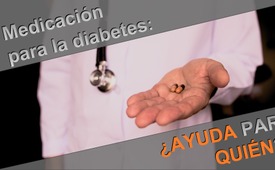 Medicación para la diabetes: ¿ayuda para quién?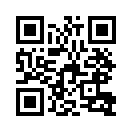 El autor de un libro de medicina, Uwe Karstädt, muestra cómo se puede curar la diabetes 2. En nuestro sistema sanitario, ¿se tienen más en cuenta los intereses económicos de la industria farmacéutica que la recuperación de los pacientes?Uwe Karstädt es un médico alternativo y un conocido autor de medicina. En su libro "Vencer a la diabetes 2 para siempre" muestra formas de curar la diabetes. En este libro aborda temas como por ejemplo suministro adecuado de minerales, vitaminas y líquidos, reducción del azúcar y relación con las vacunas y el estrés.
Nuestro sistema sanitario apenas menciona estos y otros tratamientos similares. Administran principalmente los productos de la industria farmacéutica. ¿Será que aquí también se tienen más en cuenta los intereses económicos de la industria farmacéutica que una recuperación efectiva y duradera de los pacientes?

Nuestro sistema sanitario apenas menciona estos y otros tratamientos similares.de mkFuentes:Buch: „Diabetes 2 für immer besiegen“ von Uwe KarstädtEsto también podría interesarle:---Kla.TV – Las otras noticias ... libre – independiente – no censurada ...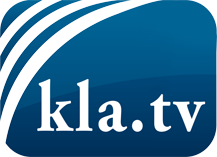 lo que los medios de comunicación no deberían omitir ...poco escuchado – del pueblo para el pueblo ...cada viernes emisiones a las 19:45 horas en www.kla.tv/es¡Vale la pena seguir adelante!Para obtener una suscripción gratuita con noticias mensuales
por correo electrónico, suscríbase a: www.kla.tv/abo-esAviso de seguridad:Lamentablemente, las voces discrepantes siguen siendo censuradas y reprimidas. Mientras no informemos según los intereses e ideologías de la prensa del sistema, debemos esperar siempre que se busquen pretextos para bloquear o perjudicar a Kla.TV.Por lo tanto, ¡conéctese hoy con independencia de Internet!
Haga clic aquí: www.kla.tv/vernetzung&lang=esLicencia:    Licencia Creative Commons con atribución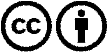 ¡Se desea la distribución y reprocesamiento con atribución! Sin embargo, el material no puede presentarse fuera de contexto.
Con las instituciones financiadas con dinero público está prohibido el uso sin consulta.Las infracciones pueden ser perseguidas.